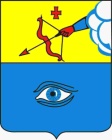 ПОСТАНОВЛЕНИЕ___03.06.2020____                                                                              № ___21/32___ г. ГлазовО порядке проведения отбора проектов молодежного инициативного бюджетирования, подлежащих реализации на территории муниципального образования «Город Глазов» На основании Федерального закона от 06.10.2003 г. № 131-ФЗ «Об общих принципах организации местного самоуправления в Российской Федерации», Постановления Правительства Удмуртской Республики от 31.03.2020г. №94 «О реализации в Удмуртской Республике проектов молодежного инициативного бюджетирования», решения Глазовской городской Думы «О проведении отбора проектов молодежного инициативного бюджетирования, подлежащих реализации на территории муниципального образования «Город Глазов» от 27.05.2020 № 590, руководствуясь Уставом муниципального образования «Город Глазов», в целях содействия решению вопросов местного значения, вовлечения молодежи в процессы местного самоуправления, развития механизмов инициативного бюджетирования,ПОСТАНОВЛЯЮ:Создать муниципальную экспертную комиссию по проведению отбора проектов молодежного инициативного бюджетирования, подлежащих реализации на территории муниципального образования «Город Глазов».Утвердить:2.1. Порядок проведения отбора проектов молодежного инициативного бюджетирования, подлежащих реализации на территории муниципального образования «Город Глазов» (Приложение № 1).2.2. Положение о муниципальной экспертной комиссии по проведению отбора проектов молодежного инициативного бюджетирования, подлежащих реализации на территории муниципального образования «Город Глазов (Приложение № 2)2.3. Состав муниципальной экспертной комиссии по проведению отбора проектов молодежного инициативного бюджетирования, подлежащих реализации на территории муниципального образования «Город Глазов» (Приложение № 3).3. Настоящие постановление вступает в силу после его подписания и распространяется на правоотношения, возникшие с 31 марта 2020 года. 4. Настоящее Постановление подлежит официальному опубликованию.5. Контроль за исполнением настоящего постановления возложить на заместителя Главы Администрации города Глазова по социальной политике.Приложение № 1 к Постановлению Администрации города Глазоваот   03.06.2020 №  21/32Порядок проведения отбора проектов молодежного инициативногобюджетирования, подлежащих реализации на территории муниципального образования «Город Глазов»1. ОБЩИЕ ПОЛОЖЕНИЯ1.1. Настоящий Порядок проведения отбора проектов молодежного инициативного бюджетирования, подлежащих реализации на территории муниципального образования «Город Глазов» (далее - Порядок) устанавливает правила организации и проведения отбора проектов молодежного инициативного бюджетирования, реализация которых планируется на территории муниципального образования «Город Глазов» (далее соответственно - отбор, проекты, город Глазов).1.2. В отборе могут принять участие проекты, реализация которых планируется на территории города Глазова.1.3. К отбору допускаются проекты со сроком реализации до 31 декабря года, в котором проведен отбор.1.4. Цель отбора проектов состоит в расширении возможностей для творческой самореализации молодежи города Глазова за счет самостоятельного инициативного проектирования и реализации изменений локального окружения.1.5. Задачи организации и проведения отбора:− вовлечь молодёжь в процессы проектирования городского общественного пространства;− разнообразить культурную жизнь в городе Глазове за счет наиболее востребованных зрелищных событий или иных общественных мероприятий;− обучить молодежь основам проектного управления, местного самоуправления, финансовой и бюджетной грамотности;− выявить лидеров молодежных движений и повысить эффективность реализации молодежной политики в городе Глазове.1.6. Отбор проектов реализуется в формате кейс-турнира, участниками которого являются проектные команды и индивидуальные участники – представители молодежи в возрасте от 14 до 25 лет.1.7. Организатором отбора проектов на территории город Глазов является Администрация муниципального образования «Город Глазов» (далее – Администрация).1.8. Для реализации проектов Администрация представляет Автономному учреждению дополнительного образования Удмуртской республики «Центр финансового просвещения» документы на получение иных межбюджетных трансфертов (далее – межбюджетные трансферты) из бюджета Удмуртской Республики на софинансирование проектов согласно Приложению №1 к Правилам предоставления иных межбюджетных трансфертов из бюджета Удмуртской Республики бюджетам муниципальных образований в Удмуртской республике на софинансирование проектов молодежного инициативного бюджетирования и методике их распределения, утвержденным Постановлением Правительства Удмуртской республики от 31 марта 2020 года № 94 «О реализации в Удмуртской Республике проектов молодежного инициативного бюджетирования».1.9. Условия предоставления иных межбюджетных трансфертов:− Администрация обеспечивает финансирование всех реализуемых на территории города Глазова проектов в размере не менее 15% от размера запрашиваемых иных межбюджетных трансфертов из бюджета Удмуртской Республики;− размер межбюджетных трансфертов, запрашиваемых для реализации одного проекта составляет не более 300 тысяч рублей;− общая сумма межбюджетных трансфертов запрашиваемых для реализации проектов на Город Глазов составляет не более 2 100 тысяч рублей;− проект должен быть реализован в пределах одного финансового года не позднее года предоставления межбюджетных трансфертов;− выполнены требования по составу заявки на предоставление межбюджетных трансфертов, запрашиваемых из бюджета Удмуртской Республики на софинансирование проектов, установленные Постановлением Правительства Удмуртской республики от 31 марта 2020 года № 94 «О реализации в Удмуртской Республике проектов молодежного инициативного бюджетирования».2. ОСНОВНЫЕ ПОНЯТИЯ, ИСПОЛЬЗУЕМЫЕ В НАСТОЯЩЕМ ПОРЯДКЕ2.1. Кейс-турнир – мероприятие, в ходе которого проектные команды выдвигают, разрабатывают, обсуждают идеи проектных предложений для реализации проектов на территории города Глазова.2.2. К отбору допускаются проекты, направленные на решение вопросов местного значения, установленных Федеральным законом от 6 октября 2003 года № 131-ФЗ «Об общих принципах организации местного самоуправления в Российской Федерации» (далее - Федеральный закон № 131-ФЗ), и содержащие мероприятия:2.2.1. по строительству и реконструкции, не требующим получения разрешения на строительство, техническому перевооружению, капитальному ремонту, ремонту объектов инфраструктуры, приобретению оборудования, материалов и техники;2.2.2. по обработке данных, размещению информации, деятельности порталов в информационно-коммуникационной сети «Интернет», функционирование WEB-порталов, в том числе созданию, переформатированию сервисов, сайтов, мобильных приложений для жителей городских, сельских поселений, муниципальных районов и городских округов и предусматривающих участие в их реализации молодежи;2.2.3. по организации и проведению мероприятий, направленных на создание условий для массовых, групповых и индивидуальных занятий учащихся и молодежи, направленных:на повышение качества библиотечного обслуживания населения;на создание условий для организации досуга, массового отдыха и проведения культурно-массовых мероприятий;на организацию мероприятий образовательного характера;на сохранение, использование и популяризацию объектов культурного наследия (памятников истории и культуры);на создание условий для развития местного традиционного народного художественного творчества, участие в сохранении, возрождении и развитии народных художественных промыслов;на обеспечение условий для развития физической культуры, школьного спорта и массового спорта, организацию проведения официальных физкультурно-оздоровительных и спортивных мероприятий;на организацию мероприятий по охране окружающей среды.2.3. Проектная команда – лицо или группа лиц в возрасте от 14 до 25 лет, прошедшее(ая) регистрацию на официальном портале отбора для участия в кейс-турнире на территории города Глазова.2.4. Проектное предложение – комплекс мероприятий, разработанный проектной командой в ходе кейс-турнира, соответствующий требованиям, установленным п.п. 2.2 настоящего Порядка.2.5. Реестр проектных предложений – перечень проектных предложений, утвержденных Муниципальной экспертной комиссией в городе Глазове по результатам голосования участников кейс-турнира для подготовки и подачи перечня документов для получения межбюджетных трансфертов из бюджета Удмуртской Республики.2.6. Муниципальная экспертная комиссия – коллегиальный орган, состоящий из представителей органов представительной и исполнительной власти местного самоуправления муниципального образования, общественных и иных организаций (далее – Комиссия).2.7. Проект молодежного инициативного бюджетирования – комплекс мероприятий, основанных на проектных предложениях, выдвинутых проектными командами в ходе кейс-турнира, направленный на решение органами местного самоуправления вопросов местного значения и реализации полномочий, определенных Федеральным законом от 06 октября 2003 года № 131-ФЗ «Об общих принципах организации местного самоуправления в Российской Федерации», финансируемый из средств бюджета Удмуртской Республики на условиях софинансирования из средств бюджета муниципального образования.2.8. Партнеры проекта – коммерческие и некоммерческие организации, молодежные организации Удмуртской Республики, образовательные учреждения, физические лица, заинтересованные в участии в реализации проектов.3. ОРГАНИЗАЦИЯ ОТБОРА ПРОЕКТОВ МОЛОДЕЖНОГО ИНИЦИАТИВНОГО БЮДЖЕТИРОВАНИЯ3.1. Для организации отбора проектов молодежного инициативного бюджетирования (далее - проекты) Администрация выполняет следующие функции:− осуществляет распространение методических и информационных материалов, а также образцов документов, необходимых для участия в отборе;− обеспечивают проведение подготовительных и иных мероприятий и процедур, необходимых для подготовки проектных предложений и реализации проектов молодежного инициативного бюджетирования;− осуществляет привлечение Партнеров к участию в отборе;− обеспечивают участие своих представителей в мероприятиях, связанных с проведением технического анализа проектных предложений;− осуществляют подготовку технической и иной документации по проектным предложениям, отобранным для реализации и необходимых для получения межбюджетных трансфертов из бюджета Удмуртской Республики;− обеспечивает равные возможности для молодежи, желающей принять участие в кейс-турнире, для включения в состав проектных команд, но в пределах ограничений по максимальному числу участников кейс-турнира в муниципальном образовании;− создает условия для голосования участников кейс-турнира в городе Глазове по выдвинутым проектным предложениям, совместно с Комиссией формирует рейтинг проектных предложений;− организует подготовку документов для получения межбюджетных трансфертов из бюджета Удмуртской Республики на софинансирование проектов;− осуществляют учет и хранение документов, поступающих в ходе подготовки и реализации отбора;− осуществляют мониторинг реализации проектов, информируют заинтересованных участников, а также широкую общественность о ходе их реализации, в том числе через средства массовой информации и сайты органов муниципального образования;− осуществляет подготовку и проведение мероприятий, посвященных открытию объектов, предусмотренных проектами.3.2. Проектные команды:− участвуют в образовательных мероприятиях и в кейс-турнире, формируют проектные предложения;− разрабатывают демонстрационный материал – презентацию и иную документацию для обоснования проектных предложений;− принимают участие в голосовании по отбору проектных предложений.4. ИНФОРМИРОВАНИЕ ОБ ОТБОРЕ4.1. В целях информирования участников, заинтересованных лиц и лиц, вовлеченных в проведение отбора, Партнеров, Администрация муниципального образования город Глазов обеспечивает распространение информационных материалов о старте отбора, сроках проведения, количестве участников, необходимых действиях для участия в отборе, проводимом в рамках проекта «Атмосфера» через группу МБУ «Молодёжный центр» в социальной сети «Вконтакте» - https://vk.com/mcglazov.Во время проведения кейс-турнира участники получают информацию с публичной страницы «Атмосфера Глазов» в социальной сети «Вконтакте» - https://vk.com/club194651983.Общая информация о проекте «Атмосфера» в Удмуртской республике размещена в социальной сети «Вконтакте» - https://vk.com/atmosfera_ur. 4.2. Информирование молодежных сообществ и широкой общественности может осуществляться в социальных сетях, на интернет-сайтах школ и иными доступными средствами. Размещение информационных материалов в общественных местах осуществляется только с согласия собственников соответствующих объектов.5. ПОРЯДОК ПРОВЕДЕНИЯ ОТБОРАПоложения настоящего раздела устанавливают единые правила проведения отборочных процедур в целях проведения отбора.5.1. Администрацией формируется банк кейсов – практических задач по благоустройству отдельных территорий или общественных зданий (помещений), находящихся в собственности муниципального образования. Администрация организует обучение участников. На основе данных о числе участников, зарегистрировавшихся для участия в кейс-турнире, проводится формирование проектных команд. Команды выдвигают свои проекты на голосование, в котором принимают участие только участники кейс-турнира.5.2. Комиссия проводит экспертизы проектов. Для получения полных, достоверных и актуальных данных Комиссия может запросить у структурных подразделений Администрации необходимые сведения. 5.3. Целью экспертизы является определение соответствия заявленного проектного предложения основным положениям отбора по следующим критериям:а) проектное предложение соответствует полномочиям органов местного самоуправления по решению вопросов местного значения;б) существующие объекты, включая объекты землепользования, на которые направлено проектное предложение, находятся в собственности муниципального образования «Город Глазов» или представлены обязательства собственника о готовности и условиях передачи объекта в собственность;в) проектное предложение не противоречит утвержденным правилам благоустройства, планам развития территории города Глазова и действующим государственным (муниципальным) программам;г) проектное предложение включает планируемые мероприятия по содержанию и обслуживанию создаваемых объектов;д) предметно-содержательная область проектного предложения соответствует одной из типологии отбора, согласно требованиям, установленным  пп. 2.2 настоящего Порядка; е) реализация проектного предложения не влечет негативного воздействия на окружающую среду.По результатам проведенной экспертизы формируется заключение о реализуемости по каждому из рассматриваемых проектных предложений. В случае выявления обстоятельств, препятствующих реализации проектного предложения, проектная команда уведомляется об указанных обстоятельства. После получения уведомления с указанием обстоятельств, препятствующих реализации проектного предложения, проектная команда вправе предложить другое проектное предложение, отвечающее условиям отбора.5.4. Комиссия организует голосование участников проектных команд за представленные на кейс-турнире проектные предложения. Комиссия, совместно с представителями проектных команд осуществляет подсчет голосов по каждому вынесенному на голосование проектному предложению, на основе результатов голосования проектных команд формирует и утверждает рейтинг проектных предложений по результатам голосования проектных команд (по форме 1 согласно Приложению № 1 к настоящему Порядку), составляет и утверждает реестр проектных предложений муниципального образования «Город Глазов» (по форме 2 согласно Приложению № 2 к настоящему Порядку)  для подготовки и подачи заявки и перечня документов для получения межбюджетных трансфертов из бюджета Удмуртской Республики на софинансирование проектов.5.5. Комиссия, совместно с проектными командами, осуществляет содействие Администрации в подготовке заявки и перечня документов для получения межбюджетных трансфертов из бюджета Удмуртской Республики на реализацию проектов, а также контроль предоставления Администрацией данных документов.5.6. Администрация обеспечивает размещение информации о результатах отбора проектов на публичной странице МБУ «Молодёжный центр» в социальной сети «Вконтакте» - https://vk.com/mcglazov.5.7. Администрация организует разработку технической документации, включая изыскательские, проектные, экспертные работы, необходимые для оценки стоимости и технической реализации проекта.5.8. Расходы, связанные с реализацией отбора, финансируются из бюджета муниципального образования «Город Глазов».5.8. Реализация проектов, в том числе за счет средств межбюджетных трансфертов из бюджета Удмуртской Республики, осуществляется Администрацией в соответствии с решением о бюджете в пределах одного финансового года не позднее года предоставления иных межбюджетных трансфертов.Приложение № 1к Порядку проведения отбора проектов молодежного инициативногобюджетирования, подлежащих реализации на территории муниципального образования «Город Глазов»Форма 1. Рейтинг Проектных предложений по результатам голосования проектных команд на территории муниципального образования «Город Глазов»_________2020 г.Приняли участие в голосовании всего: _____________Представители проектных команд______________________________ _______________ФИО подпись______________________________ _______________ФИО подписьМуниципальная экспертная комиссия______________________________ _______________ФИО подпись______________________________ _______________ФИО подписьПредседатель комиссии_______________ ______________________________ФИО подписьПриложение № 2к Порядку проведения отбора проектов молодежного инициативногобюджетирования, подлежащих реализации на территории муниципального образования «Город Глазов»Форма 2. Реестр Проектных предложений муниципального образования «Город Глазов»______________ 2020 г.Муниципальная экспертная комиссия______________________________ _______________ФИО подпись______________________________ _______________ФИО подпись______________________________ _______________ФИО подписьПредседатель комиссии_____________________________ _______________ФИО подписьГлава муниципальногообразования «Город Глазов»______________________________ _______________ФИО подписьПриложение № 2 к Постановлению Администрации города Глазоваот  03.06.2020 №  21/32Положение о муниципальной экспертной комиссии по проведению отбора проектов молодежного инициативного бюджетирования, подлежащих реализации на территории муниципального образования «Город Глазов»1. ОБЩИЕ ПОЛОЖЕНИЯ1.1. Настоящее Положение о муниципальной экспертной комиссии по проведению отбора проектов молодежного инициативного бюджетирования, подлежащих реализации на территории муниципального образования «Город Глазов» (далее - Положение) определяет основные задачи, функции, полномочия и порядок работы Комиссии по проведению отбора проектов молодежного инициативного бюджетирования, подлежащих реализации на территории муниципального образования «Город Глазов» (далее - Комиссия).1.2. В своей деятельности Комиссия руководствуется действующим законодательством Российской Федерации, законодательством Удмуртской Республики, нормативными правовыми актами муниципального образования «Город Глазов», а также настоящим Положением.1.3. Основной задачей Комиссии является проведение отбора проектов молодежного инициативного бюджетирования, подлежащих реализации на территории муниципального образования «Город Глазов» (далее - город Глазов).1.4. Комиссия создаётся Администрацией муниципального образования «Город Глазов» (далее – Администрация).1.5. Состав Комиссии утверждается постановлением Администрации муниципального образования «Город Глазов».1.6. Руководство Комиссией осуществляет председатель комиссии, а в его отсутствие – заместитель председателя комиссии.1.7. В состав Комиссии включаются:− Глава города Глазова или Заместитель Главы Администрации города Глазова;− Председатель Глазовской городской Думы;− представители структурных подразделений Администрации, курирующие вопросы по профилю кейсов:− эксперты и специалисты в той или иной области знаний, представители предприятий и организаций города Глазова (по согласованию).1.8. Решения Комиссии оформляются протоколом заседания, который подписывается всеми присутствовавшими на заседании членами Комиссии, утверждается председателем Комиссии. Не допускается заполнение протокола заседания Комиссии карандашом и внесение в него исправлений. Протокол заседания Комиссии ведет секретарь комиссии.2. ФУНКЦИИ КОМИССИИ2.1. Комиссия для выполнения возложенных задач выполняет следующие функции:− принимает проектные предложения;− ведёт журнал учёта проектных предложений;− проводит экспертизу проектных предложений в соответствии с настоящим Порядком;− по результатам отбора формирует рейтинг и реестр проектных предложений.3. ПОЛНОМОЧИЯ КОМИССИИ3.1. Для организации своей деятельности Комиссия вправе:− запрашивать у должностных лиц, руководителей структурных подразделений Администрации заключения, необходимые для получения всесторонней и достоверной информации о проектных предложениях, планируемых к рассмотрению;− привлекать к своей деятельности экспертов и специалистов в той или иной области знаний, представителей предприятий и организаций города Глазова (по согласованию).4. ПОРЯДОК РАБОТЫ КОМИССИИ4.1. Комиссия осуществляет свою деятельность в соответствии с настоящим Положением.4.2. Состав Комиссии определяется в соответствии с пунктом 1.7. настоящего Положения.4.3. Заседание Комиссии правомочно, если на нем присутствует более 50 процентов общего числа ее членов. Каждый член комиссии имеет один голос.4.4. Решения Комиссии принимаются простым большинством голосов ее членов, принявших участие в заседании. При равенстве голосов голос председателя комиссии является решающим.4.5. Комиссия рассматривает представленные проектные предложения, формирует рейтинг проектных предложений на основе голосования проектных команд участвующих в отборе проектов молодежного инициативного бюджетирования.4.6. По результатам отбора проектов молодежного инициативного бюджетирования Комиссией составляется итоговый протокол в течение четырёх рабочих дней, которым утверждается реестр проектных предложений, подлежащих реализации на территории города Глазова.Приложение № 3к Постановлению Администрации города Глазоваот  03.06.2020 №  21/32Состав муниципальной экспертной комиссии по проведению отбора проектов молодежного инициативного бюджетирования, подлежащих реализации на территории муниципального образования «Город Глазов»Председатель комиссииСтанкевич О.В. - заместитель Главы Администрации города Глазова по социальной политикеЗаместитель председателя комиссии Петров И.В.- начальник управления финансов Администрации города ГлазоваСекретарь комиссии Лекомцева М.В. - начальник сектора по физической культуре, спорту и молодежной политике управления культуры, спорта и молодёжной политики Администрации города ГлазоваЧлены комиссии:Волков И.А. – Председатель Глазовской городской ДумыМатвеева О.В - начальник управления имущественных отношений Администрации города ГлазоваСалтыкова Л.В. - заместитель начальника управления архитектуры и градостроительства Администрации города ГлазоваУшаков А.Б – начальник управления культуры, спорта и молодежной политики Администрации города ГлазоваАдминистрация муниципального образования «Город Глазов» (Администрация города Глазова) «Глазкар» муниципал кылдытэтлэн Администрациез(Глазкарлэн Администрациез)Глава города ГлазоваС.Н. КоноваловРейтингНаправление проектного предложенияПредполагаемое место реализацииОценочная стоимость реализации, тыс.руб.Количество голосов№ п/пНазвание проектного предложенияПредполагаемое место реализацииСтоимость реализации, тыс. руб.Количество голосов